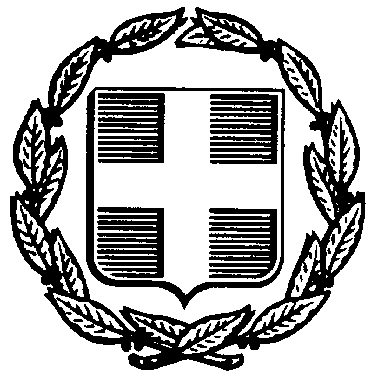 ΘΕΜΑ : «Πρόσκληση Εκδήλωσης Ενδιαφέροντος για την πραγματοποίηση της Πενθήμερης εκδρομής της Γ΄ τάξης του ΓΕΛ Πόμπιας»Το ΓΕΛ Πόμπιας, προκειμένου να πραγματοποιήσει την πενθήμερη εκδρομή της Γ΄ τάξης, ζητάει την προσφορά τουριστικών πρακτορείων οι οποίες θα κατατεθούν στο γραφείο του σχολείου μας σε κλειστό φάκελο μέχρι 15/01/2022 και ώρα 12:00. Στη συνέχεια θα ακολουθήσει αξιολόγηση των προσφορών από την αρμόδια επιτροπή.Ο αριθμός ημερών θα είναι έξι (6), με πέντε (5) διανυκτερεύσεις στην Πράγα.Χρόνος υλοποίησης 		 : από  01 Φεβρουαρίου έως και 28 Φεβρουαρίου 2022Αριθμός μαθητών 	 	 : 14Αριθμός συνοδών καθηγητών : 2 Ζητείται η παροχή των εξής υπηρεσιών:Μετάβαση οδικώς Πόμπια - Ηράκλειο - Πόμπια. Η μεταφορά των μαθητών/τριών στους αντίστοιχους χώρους επίσκεψης θα γίνεται πάντα με το ίδιο λεωφορείο.Πέντε διανυκτερεύσεις με ημιδιατροφή στην Πράγα, σε ξενοδοχείο 3 ή 4 αστέρων. Δίκλινα ή τρίκλινα δωμάτια για τους μαθητές και μονόκλινα για τους συνοδούς καθηγητές, όλα σε άριστη κατάσταση. Στην προσφορά πρέπει να αναφέρεται ρητά η κατηγορία και το όνομα του ξενοδοχείου.Τουριστικό λεωφορείο που θα είναι στη διάθεση των μαθητών για όλες τις μετακινήσεις τους κατά τη διάρκεια της επίσκεψης. Το λεωφορείο θα πρέπει να διαθέτει όλες τις προβλεπόμενες από τη νομοθεσία προδιαγραφές (έγγραφα καταλληλότητας οχήματος, επαγγελματική άδεια οδήγησης του οδηγού, ελαστικά σε άριστη κατάσταση, κλιματισμό κλπ). Επίσης πρέπει να πληρούνται όλες οι προδιαγραφές ασφάλειας για τη μετακίνηση μαθητών (ζώνες ασφαλείας, έμπειροι οδηγοί κλπ).Συνοδός από το τουριστικό γραφείο στη διάρκεια της επίσκεψης (αποκλειστικός για το σχολείο).Οι χώροι που θα επιλεγούν για εστίαση και ψυχαγωγία των μαθητών πρέπει να διαθέτουν νόμιμη άδεια λειτουργίας και να πληρούν τους όρους ασφάλειας και υγιεινής. Υποχρεωτική Ασφάλιση Ευθύνης Διοργανωτή, όπως ορίζει η κείμενη νομοθεσία, καθώς και πρόσθετη ασφάλιση για περίπτωση ατυχήματος ή ασθένειας μαθητή ή συνοδού καθηγητή.Ιατρική - φαρμακευτική υποστήριξη (όχι Ιατρό).Την αποδοχή από το πρακτορείο ποινικής ρήτρας σε περίπτωση αθέτησης των όρων του συμβολαίου από τη μεριά του (εγγυητική επιστολή με ποσό που θα καθορίσει το σχολείο). Την αντιμετώπιση της περίπτωσης που δεν θα πραγματοποιηθεί η εκδρομή στις προβλεπόμενες ημερομηνίες λόγω ανωτέρας βίας (κακοκαιρία, εκλογές κ.λ.π.) Επιπλέον παροχές του γραφείου θα συνεκτιμηθούν (δωρεάν εισιτήριο κλπ).Για τις παραπάνω υπηρεσίες ζητείται το συνολικό κόστος της επίσκεψης, καθώς και το κόστος ανά μαθητή χωριστά, συμπεριλαμβανομένου του Φ.Π.Α.Οι προσφορές θα περιγράφουν αναλυτικά τις προσφερόμενες υπηρεσίες και τις επιπλέον ενδεχόμενες βελτιωτικές προτάσεις, που θα είναι σύμφωνες με τη σχετική νομοθεσία. Επί πλέον στο φάκελο της προσφοράς πρέπει να υπάρχει απαραιτήτως CD με την προσφορά σε ηλεκτρονική μορφή (doc ή pdf) για να είναι εύκολη η ανάρτηση της στο διαδίκτυο.Κάθε προσφορά θα συνοδεύεται απαραιτήτως από υπεύθυνη δήλωση κατοχής του ειδικού σήματος λειτουργίας τουριστικού πρακτορείου, το οποίο πρέπει να βρίσκεται σε ισχύ.Ο Δ/ντης του ΓΕΛ ΠόμπιαςΤουμανίδης Νικόλαος ΕΛΛΗΝΙΚΗ ΔΗΜΟΚΡΑΤΙΑΥΠΟΥΡΓΕΙΟ ΠΑΙΔΕΙΑΣ, ΕΡΕΥΝΑΣΚΑΙ ΘΡΗΣΚΕΥΜΑΤΩΝΠΕΡ/ΚΗ Δ/ΝΣΗ Π. & Δ.ΕΚΠ/ΣΗΣ ΚΡΗΤΗΣΔ/ΝΣΗ Β/ΘΜΙΑΣ ΕΚΠ/ΣΗΣ ΗΡΑΚΛΕΙΟΥΓΕΝΙΚΟ ΛΥΚΕΙΟ ΠΟΜΠΙΑΣΠΟΜΠΙΑ, 70400 ΗΡΑΚΛΕΙΟΤΗΛ.-FAX	:28920-41388, 28920-41595ΤΗΛ. 		:28920-41595e-mail : mail@lyk-pompias.ira.sch.grΠΟΜΠΙΑ  	09/12/2021ΑΡΙΘ. ΠΡΩΤ.  97ΠΡΟΣ: Δ/νση ΔΕ Ηρακλείου